                                                              ФотофлешмобАпрель - месяц открытия велосезона. Традиционно в городе Самара в этот период стартует конкурс "Безопасное колесо". В связи со сложившейся обстановкой и режимом самоизоляции мы решили провести фотофлешмоб "Велосезону быть!" в дистанционном формате

Условия участия очень просты:
сделать фотографию, как ты готовишь велосипед к велосезону ИЛИ как катаешься дома на велосипеде. Главное - на фото должен быть ты и твой велик и не забывай, что ты и твой велосипед пока что #сидитедома
ДО 27 АПРЕЛЯ (включительно) выложить фотографию в альбом  https://vk.com/album-159876603_274001457. Не забудь оставить информацию под своей фотографией – номер образовательного учреждения, фамилия, имя и возраст участника
придумать слоган или четверостишие к своей фотографии на тему безопасной езды на велосипеде и разместить его на самом фото (например, через программу фотошоп) ИЛИ написать его под своей фотографией в альбоме
подписаться на эту группу

По итогу фотофлешмоба жюри выберет до 8 самых креативных и ярких фотографий (слоганы и черверостишия тоже будут учитываться ) и с 28-30 апреля в этой же группе пройдёт голосование, с помощью которого мы и определим трёх победителей, которые получат подарки от нашего социального партнера - "Всероссийского общества автомобилистов"

УЧАСТНИКИ ФОТОФЛЕШМОБА:
обучающиеся муниципальных образовательных учреждений и учреждений дополнительного образования г.о. Самара в возрасте от 10 до 12 лет 

Ну что, флешмобим? Вперед!

P.S. также, изучи наши памятки - "как подготовить велосипед к сезону", "кататься на велосипеде не только весело, но и полезно!" и "правила дорожного движения для велосипедистов"- в них ты найдешь полезную информацию для себя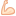 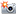 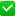 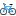 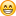 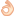 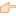 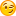 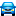 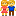 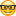 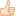 